Akceptace FW: Objednávka č. 948/2018/OSP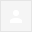 Dobrý den,Zasíláme akceptaci Vaší výše uvedené objednávky. Celková cena bez DPH 70,350.00 Kč.S pozdravemDoručená poštaxSENIOR COORDINATOR CUSTOMER SUPPORT 
Office: +420 272 017 441, 444 Mobile: 
ikorbova@beckman.com  www.beckmancoulter.com  
Murmanská 1475/4, 100 00 Praha 10, Česká republikaSENIOR COORDINATOR CUSTOMER SUPPORT 
Office: +420 272 017 441, 444 Mobile: 
ikorbova@beckman.com  www.beckmancoulter.com  
Murmanská 1475/4, 100 00 Praha 10, Česká republikaSENIOR COORDINATOR CUSTOMER SUPPORT 
Office: +420 272 017 441, 444 Mobile: 
ikorbova@beckman.com  www.beckmancoulter.com  
Murmanská 1475/4, 100 00 Praha 10, Česká republika